Tri-Village High SchoolJournalismMr. Lowrie    Roy_Lowrie@darke.k12.oh.usCourse DescriptionOver the next year, we will study different journalists and journalistic approaches.  Moreover, we will get more intimately involved with our community as we grow in our technological skills.  This is a class designed to offer opportunities of responsibility to self-motivated students.ObjectivesIn Journalism, students will continue their development of vocabulary and apply effective writing strategies. They will work to establish effective writing habits and refine their language skills as they apply to listening, viewing, thinking, and speaking. Students will practice the writing process and produce works that include literary and character analysis, contrast/compare, persuasive, narrative, and research examples. Assignments, activities, and assessments will provide practice in developing the skills necessary to succeed in college and beyond. 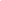 GradingGrading Categories Assignments – Includes class work and homework assignments. It is the student’s responsibility to keep graded papers for each unit in order to study for tests. Late assignments will be deducted 25% per day from the original score without exception.  After three days late, assignments are no longer accepted.  Assessments – Assessments will be given to evaluate student understanding of covered material. Assessments may be given in a variety of formats that take into consideration the varied learning styles of students. A final project and/or examination will be given to all students at the conclusion of the semester. Participation – Includes class discussions, reading aloud, class projects, etc. These further enhance the learning experience and assist in ensuring that students learn required material in a manner that can be drawn from further down the line, rather than lost after a test. Participation in class is essential and will be counted toward the overall class grade. Journals – Students will be asked to journal on a variety of subjects. These will all be done in class (with the exception of absent work). CheatingCheating in ANY form will not be tolerated.  The first offense will result in an automatic “0” on the assignments or assessment in question.  Additional offenses will result in further discipline deemed appropriate by the instructor and/or the administrationAbsencesIf you are absent, you are responsible for finding out what you missed and completing necessary assignments. Students with an excused absence will be given the same number of days missed to make up work.  Any late assignments after the allotted time will be Behavioral and Classroom ExpectationsTreat others with respect, as you would like to be treated.Participate in classroom activities.Listen to and follow directions.Use only appropriate and kind speech. Be on time to class and prepared for the day.Take responsibility for your actions.ConsequencesI expect all students to act appropriately and maturely. Failure to comply with my direction/instruction will result in disciplinary action. These consequences can include:Verbal reprimandNew desk assignment (for disruptive behavior)Extra time after schoolNote/call home to parentsAdministrative/outside involvementMaterialsPlease come to class prepared! You will not be allowed to return to your locker for missing supplies.Yourself (attend class every day)A blue/black pen and pencilA red penThree-hole punched, college-ruled, lined paper (loose leaf- no spiral notebook paper!)Student plannerOther materials will be necessary at certain times and you will be made aware ahead of time. Parent/Guardian SignatureAfter reading through this syllabus with a parent or guardian, please sign the lines below to signify an understanding of the expectations and classroom procedures for this year.  This will be the first assignment of the year.(Parent/Guardian)									(Date)			(Student)										(Date)			If there are any remaining questions, please let me know.Mr. LowrieEmail – Roy_Lowrie@darke.k12.oh.usPhone – (937) 996-1511